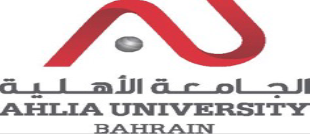 COLLEGE OF INFORMATION TECHNOLOGYDEPARTMENT OF MULTIMEDIA SCIENCECOURSE SYLLABUS/ SPECIFICATIONCourse Code & Title:		ITMS 302: Human Computer Interaction (HCI)Weight: 				(2 - 2 - 3)Prerequisite:				ITCS 222NQF Level Allocated:	Level 7 NQF Notional Hours / Credits: 	120 notional hours/ 12 NQF creditDescription:	The course is intended to introduce the concepts of human-computer interaction (HCI), a discipline concerned with the design, evaluation, and implementation of interactive computing systems for human use and with the study of major phenomena surrounding them. It will cover theories of human psychology, human information processing, user interface design principles, information presentation, and issues involved in using technologies for different purposes.Objective:To understand the advanced theories, tools and techniques in HCI.Differentiate between a good or bad design.To implement the basics of interaction design and design rules.To gather and understand user requirements.To apply appropriate HCI techniques to design systems that are usable by different users.To provide students with the knowledge and skills needed to create highly usable software systems.Semester:Instructor (s): Office Telephone:	 Email (s): Intended Learning Outcomes (ILOs):Course Structure (Outline)Teaching Materials:AssessmentKnowledge and UnderstandingKnowledge and UnderstandingNQF Descriptor/ LevelA1Concepts and Theories: Demonstrate advanced understanding of essential facts, concepts, principles, and theories relating to the human computer interaction.Knowledge: theoretical understanding[Level 7]A2Contemporary Trends, Problems and Research:               N/AA3Professional Responsibility:                                                N/ASubject-specific SkillsSubject-specific SkillsNQF Descriptor/ LevelB1Problem Solving: Solve real life problems using efficient interactive systems design.Knowledge: Practical Application [Level 7]B2Modeling and Design: Design and evaluate user interface of low and medium complexity.Knowledge: Practical Application [Level 7] B3Application of Methods and Tools: Implement graphical user interfaces with modern software tools.Knowledge: PracticalApplication[Level7]Skills: Communication, ICT& Numeracy[Level7]Critical-Thinking SkillsCritical-Thinking SkillsNQF Descriptor/ LevelC1Analytic skills: Critically evaluate and analyze the system design and user interfaces.Generic Problem Solving & Analytical skills [Level 7]C2Synthetic: Demonstrate creativity to produce a high quality interactive HCI system design from its basic components.Knowledge: Practical Application [Level 7]C3Creative:                                                                          N/AGeneral and Transferable Skills (other skills relevant to employability and personal development)General and Transferable Skills (other skills relevant to employability and personal development)NQF Descriptor/ LevelD1Communication: Show ability to describe an interactive system design appropriate oral and written forms.Communication, ICT and Numeracy Skills [Level 6] D2Teamwork and Leadership:                                                   N/AD3Organizational and Developmental Skills: Demonstrate ability to organize ideas and effectively allocate time in given assignment.Competence: Autonomy, Responsibility and Context[Level 6] D4Ethics and Social Responsibility:                                              N/AWeekHoursHoursILOsTopicsTeaching MethodAssessment MethodWeekLectureLabILOsTopicsTeaching MethodAssessment Method122A1Introduction to usability of Interactive SystemsLecture-2-344A1, D1Guidelines, Principles, and TheoriesLectureOral Inquiry4 -544A1,B1,C1, D3Evaluating InterfaceDesignsLecture/ LabDemonstration/ SupervisedWorkAssignment 1622A1, B1,C1,C2,D1Direct Manipulation andVirtual EnvironmentsLecture/ LabDemonstration/ SupervisedWorkOral Inquiry7-844A1, B1,B2,B3,C1,C2, D1,D3Menu Selection, Form Fill- in, and Dialog BoxesLecture/ Presentation Of Projects ByStudentsProject 1922A1,B1,B2,B3,C1,C2Command and NaturalLanguagesLecture/ LabDemonstration/ SupervisedWorkTest1022A1, B2,D1Collaboration and SocialMedia ParticipationLecture/ LabDemonstration/ SupervisedWorkOral Inquiry11-1244B1,B2,B3, D3Design IssuesLecture/ LabDemonstration/ SupervisedWorkAssignment 21322A1, B2,B3,C1,C2,D1Balancing Function andFashionLecture/ LabDemonstration/ SupervisedWorkOral Inquiry1422A1, B1,B2, B3,C1,C2,D1,D3Information SearchLecture/Presentation of Projects By StudentsProject 21522A1,C1, C2,D1Information VisualizationLecture/ LabDemonstration/ SupervisedWorkOral Inquiry162A1,B1,C1,C2All TopicsFinal ExamTextbook(s):1. Rogers, Sharp, and Preece. (2019), Interaction Design: Beyond Human Computer Interaction, John Wiley & Sons.2. Ben Shneiderman and Catherine Plaisant. (2016), Designing the User Interface, 6th Edition. Addison Wesley.Handout(s):Available on http://www.ahlia.edu.bh/moodle.Reference(s):1. Prophets Agency. (2013), Trends in Interactive Design http://www.slideshare.net/ProphetsAgency/trends-in-interactive-design-2013.Method of AssessmentDescriptionLearning OutcomesWeightingAssignment 1The assignment consists of some short-answer and essay questions on object   oriented   concepts   and theories covered in class up to week 3. Soft copy submission is required by the end of the 4th week through the course page in Moodle where answers will be checked by Turnitin against plagiarism.A1, B1,C1, D310%Assignment 2The assignment consists of some short-answer and essay questions   on   object-oriented   concepts   and   theories covered in class up to week 11, the student are required to design a conceptual design using appropriate software. Soft copy submission is required by the end of the 12th week through the course page in Moodle where answers will be checked by Turnitin against plagiarism.B1, B2, B3, D310%Project 1Students will be asked (individually) to use all the steps in the HCI development methodology, you need to also practice how to make informed design decisions by applying knowledge about humans, and the design principles and guidelines. In addition, the project will also provide an opportunity for enhancing communication and collaboration skills, and time management skills.B1,B2, B3,C1,C2,D1,D35%Project 2Students will be asked (individually) to use a structured and disciplined approach to develop a human-centered interactive system from scratch. Each student starts by choosing a topic/system to do, followed by HCI analysis and design including evaluations, and ends with delivering a prototype. The developed system and associated issues will be presented.B1, B2, B3, C1, C2, D1, D35%Test(Written)The written test will be an in-class 1-hour test that will consists of MCQs, short-answer, essay, and problem solving questions and cover the topics studied in the first 9 weeks.A1, B1, B2, B3, C1, C230%Final ExamThe final exam is comprehensive and will be of two hours duration. It will consist of MCQs, short-answer, essay and problem-solving questions in interactive systems concepts and theories. Students will be asked also to design a conceptual design using the appropriate methods and techniques and to define and model precisely the required objects and highlight their components and relationships.A1, B1, C1, C240%Oral InquiryStudents will be questioned orally to demonstrate their understanding and knowledge of the topics covered during class lectures and lab sessions. Feedback will be given to students to reaffirm their learning outcomes.A1Formative Overall:Overall:Overall:100 %AdmissionsAdmissionsMinimum number of students5Maximum number of students20
Ahlia University values academic integrity. Therefore, all students must understand the meaning and consequences of cheating, plagiarism and other academic offences under the Code of Student Conduct and Disciplinary Procedures (see www.ahlia.edu.bh/integrity for more information).